U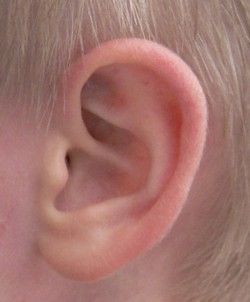 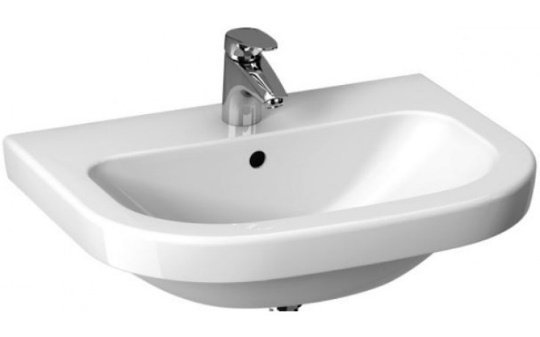 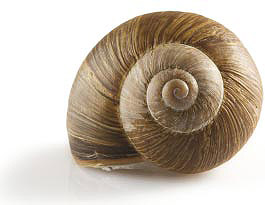 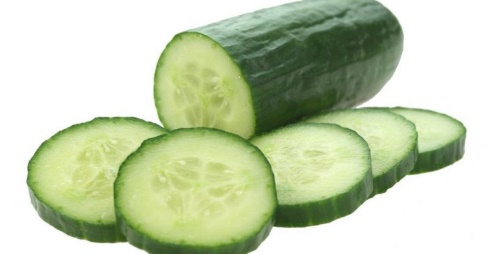 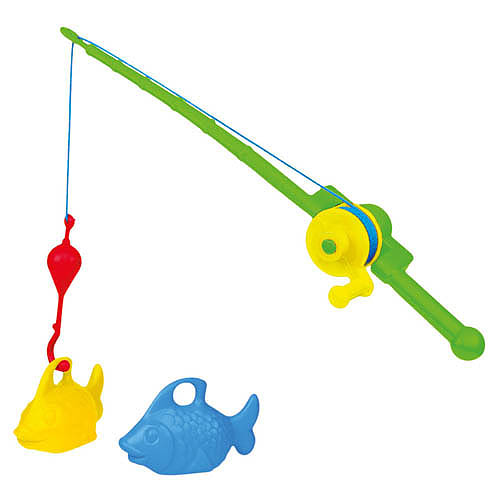 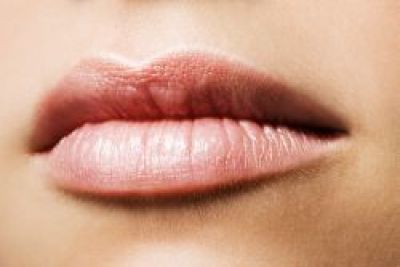 Vytvorenie hmatovej stopy plastelínou: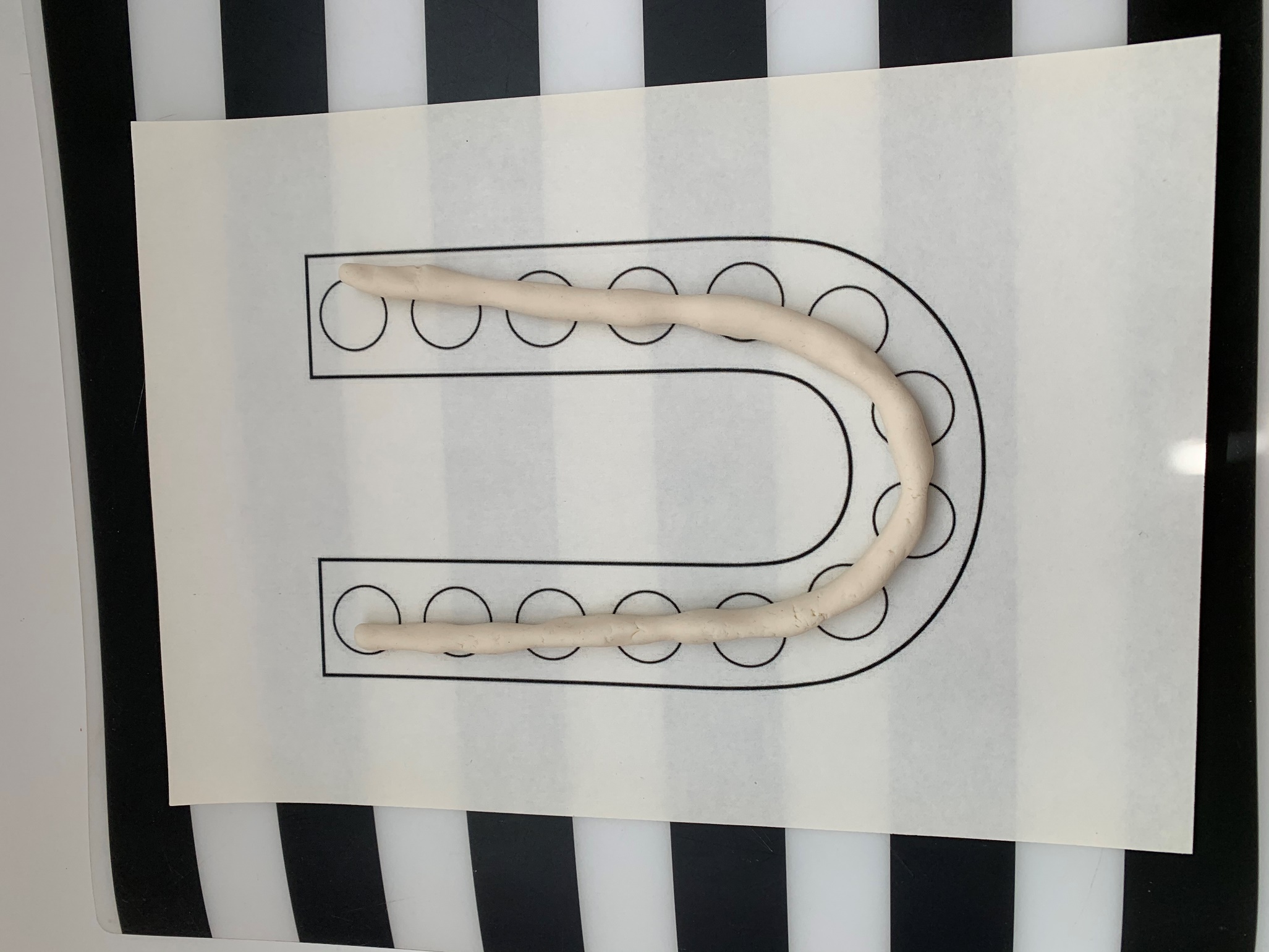  Vypĺňanie tvaru strukovinou (drobným materiálom)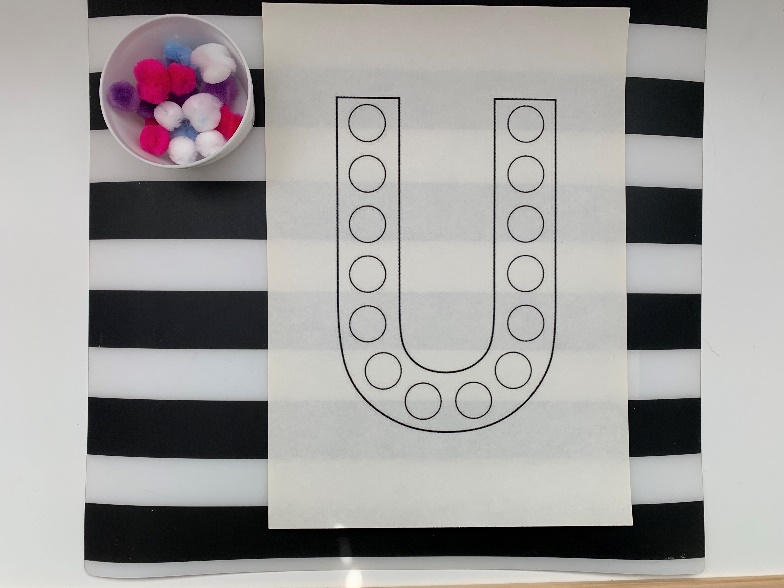 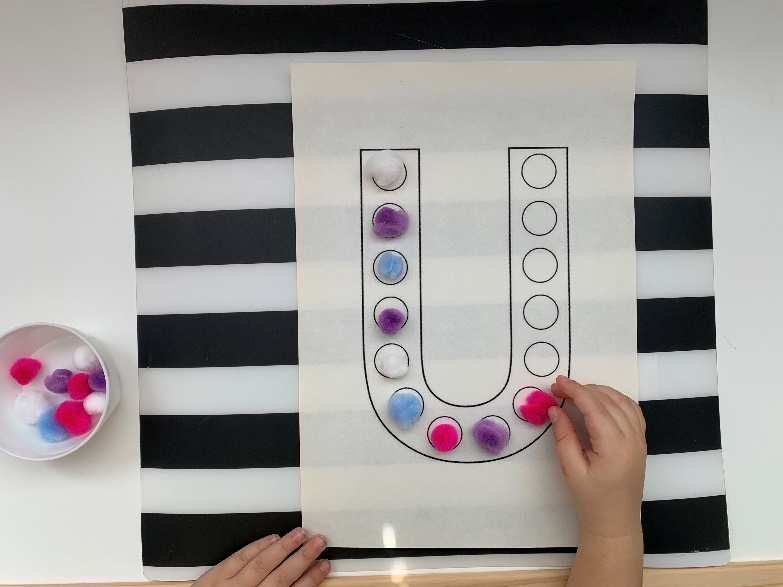 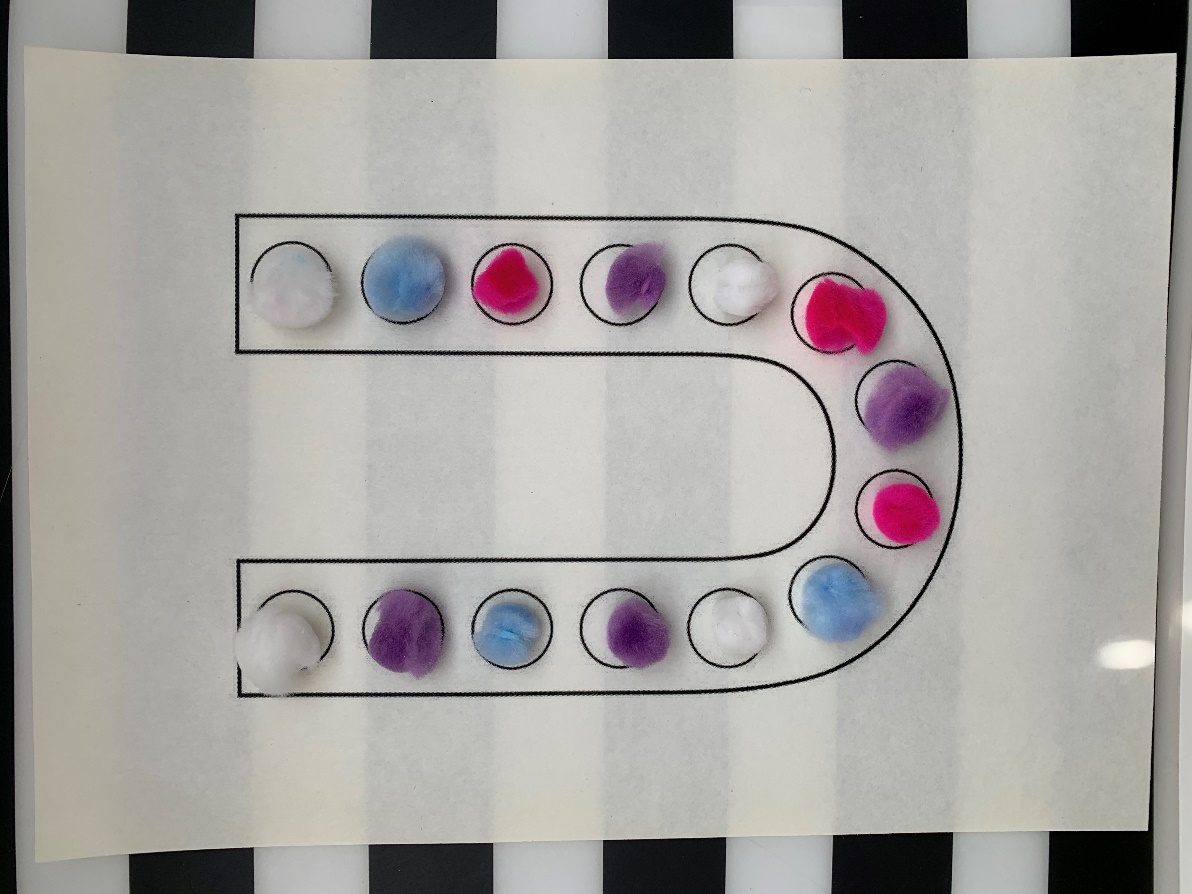  Maľovanie prstovými farbami (môžete použiť aj iné farby)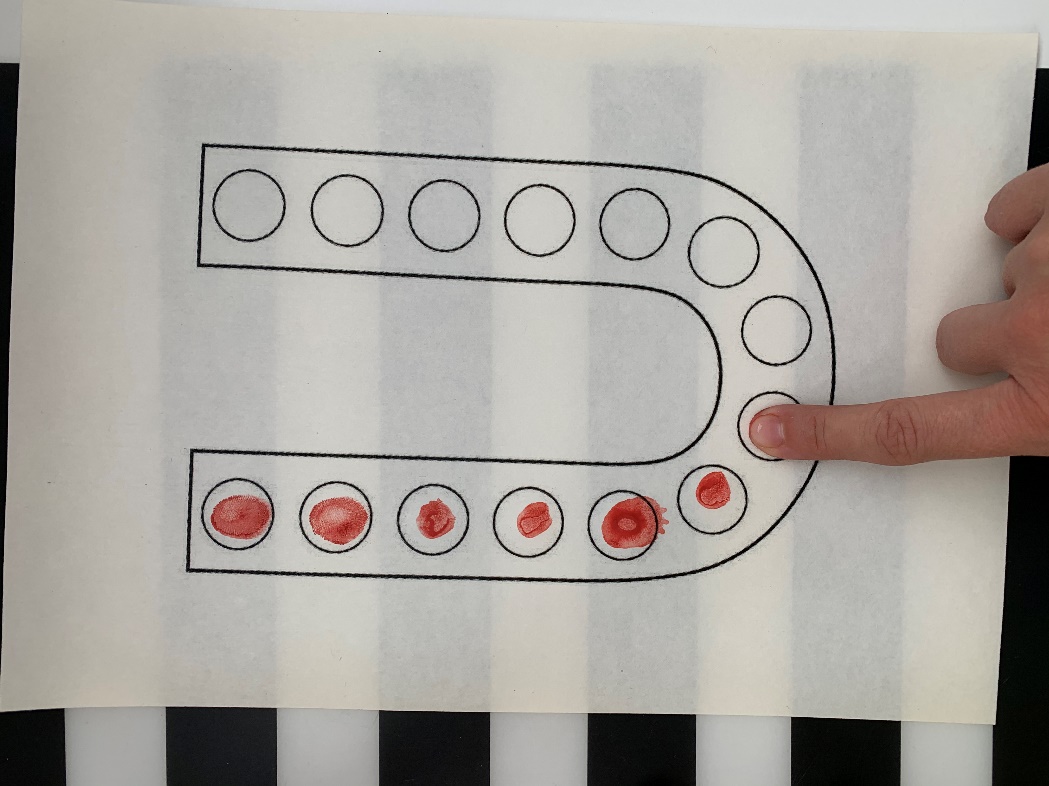 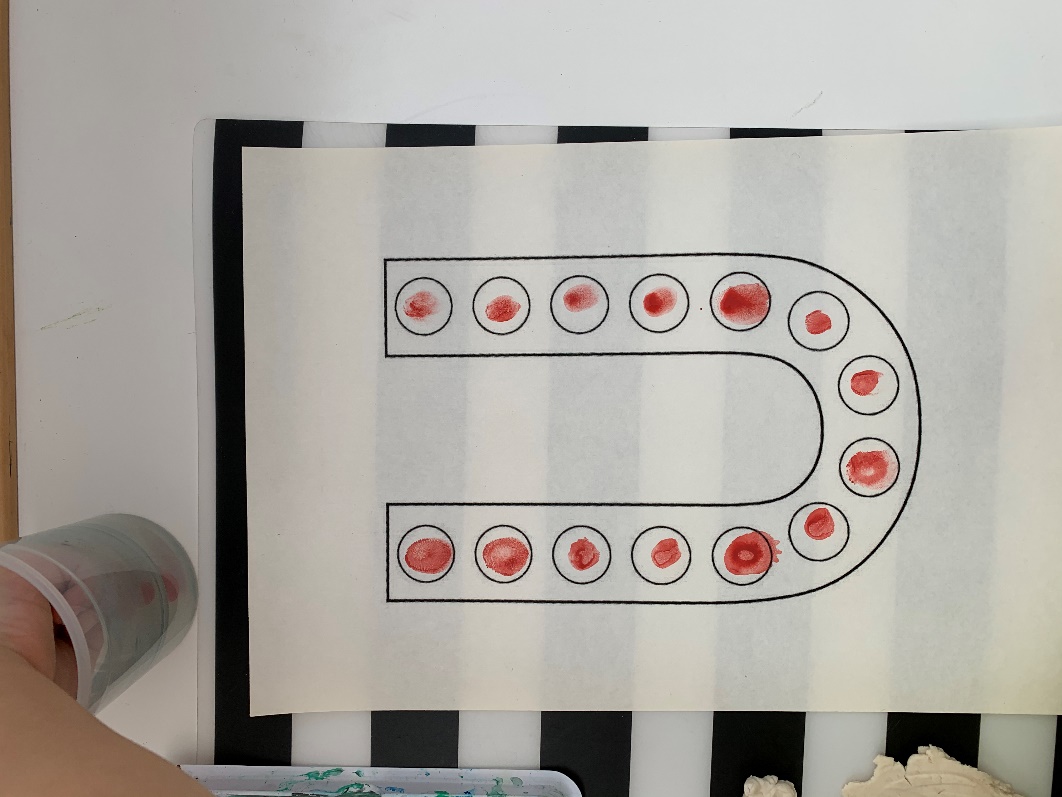 A na záver úloha:Pohľadaj vo vašom byte aspoň 3 veci, ktoré začínajú na písmeno U. 